AL SIGNOR SINDACO DEL COMUNE CEFALU’SETTORE SERVIZI SCOLASTICIDOMANDA DI AMMISSIONE BAMBINO- ISCRIZIONE PRESSO L’ASILO NIDO COMUNALE DI VIA PIETRAGROSSA.ANNO EDUCATIVO 20….../20…….Il/la... sottoscritt… …………………………………………………………….………  genitore     nato a _____________il___      residente in via_____________________________________Tel./cell _______________________________   codice fiscale 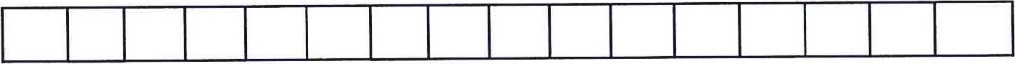 esercente la responsabilità genitoriale sul minore____________________________________________          nato /a   a_____________________________il_________________________codice fiscale del minore  Altro genitore       legale rappresentante       Nome ……………………………..…..…… Cognome ………………………………….…………. nato a ………….………….…il ……….….…..residente in via___________________________Tel./cell ______________________________________________   codice fiscale  esercente la responsabilità sul minore____________________nato /a_________________il______________codice fiscale del minore CHIEDEl’ammissione del predetto minore a fruire del servizio dell’Asilo Nido di Via Pietragrossa per l’anno ______________________.A tal fine dichiara sotto la propria personale responsabilità che il proprio nucleo familiare è composto dalle sottoelencate persone Cognome e nome                               Luogo e data di nascita        Titolo di parentela_______________________                __________________        ______________________________________                __________________        ______________________________________                __________________        ______________________________________                __________________        ______________________________________                __________________        _______________Il/la sottoscritto/a inoltre, allega modello ISEE in corso di validità compreso di DSU, Indicatore Situazione Economica Equivalente del nucleo familiare, che il valore ISEE (D.P.C.M. 5 dicembre 2013, n. 159) di €…………………………………… Criteri influenti nella formulazione della graduatoria Segnare con una x una o più delle seguenti condizioni. bambino/a già ammesso alla frequenza del nido ____________________;DISAGIO PERSONALE E/O FAMILIARE bambino/a in situazione di disabilità certificata (ex art. 3 comma 1 L. 104/92) o orfano di entrambi i genitori; nucleo familiare in grave difficoltà nei compiti di assistenza ed educazione con minori tutelati dal Tribunale per i Minori o segnalati con motivata relazione dai Servizi Sociali comunali   Famiglia Monoparentale o bambino/a con affidamento in via esclusiva ad un solo genitore, giusta statuizione del Tribunale per i MinoriB) SITUAZIONE LAVORATIVA DELLA FAMIGLIA che il genitore (Madre) presti attività lavorativa nel Comune di Cefalù o altro Comune          SI    NO    presso la ditta/ufficio………………...…………………………………….…Sede lavorativa Comune……………..…..…………………..…………….………Via………….……………..………………….……….  che il genitore (Padre) presti attività lavorativa nel Comune di Cefalù o altro Comune  SI   NO    presso la ditta/ufficio….……….…………………………………..……………………….……............   Sede lavorativa Comune………..…………..…………….………Via………….……………..…………………..     Altro genitore o legale rappresentante che presenta domanda di iscrizione presti attività lavorativa nel Comune di Cefalù   o altro Comune SI     NO         presso la ditta/ufficio….………..…………………….…………………….……......   Sede lavorativa Comune………..…………………………………….………Via………….……………..………    figlio/a di genitore (madre) lavoratore pendolare figlio/a di genitore (padre) lavoratore pendolare che il genitore (PADRE) dichiara di essere disoccupato e iscritto nelle liste di collocamento; che il genitore (MADRE) dichiara di essere disoccupato e iscritto nelle liste di collocamento figlio/a di genitore lavoratore emigrato all’estero o in altre regioni d’ItaliaC) CONSISTENZA DEL NUCLEO FAMILIARE gemelli o fratelli/sorelle di età inferiore ai tre anni  fratelli/sorelle tra 3 e 14 anni  fratelli/sorelle frequentanti l’asilo nido comunale  Presenza di familiari portatori di handicap inseriti nello stato di famiglia si    no     Che il minore è stato sottoposto alle vaccinazioni obbligatorie e le altre certificazioni sanitarie di cui alla normativa vigente (in caso di ammissione dovrà essere presentata la copia della scheda di vaccinazione)   N.B. Con uguali criteri si procederà per la formulazione delle graduatorie dei bambini non residenti, fermo restando che lo scorrimento potrà avvenire solo dopo avere soddisfatto le domande dei residenti nel Comune di Cefalù.Allega alla presente:1.  fotocopia ISEE compreso di DSU;2.  fotocopia documento di riconoscimento in corso di validità;3.  fotocopia codice fiscale del minore e del genitore; In caso di ammissione entro 10 giorni dovrà essere presentato al Comune la seguente documentazione:1. fotocopia della scheda di vaccinazione;2. certificato pediatrico attestante lo stato di salute del bambino.La presente domanda di ammissione dovrà pervenire al Comune di Cefalù entro il             31/ maggio 2022L’Amministrazione avrà cura di effettuare le verifiche di quanto dichiarato all’atto dell’iscrizione.Il sottoscritto sotto la propria responsabilità dichiara di essere consapevole   delle sanzioni previste dall’art. 76 del DPR 445/2000 e dall’art. 495 del C.P. in caso di dichiarazioni mendaci, in conformità a quanto previsto dall’art. 46 ,47 e 71 del DPR 445/2000. Ai sensi e per gli effetti di cui all’art. 13 del D.Lgs. 30 giugno 2003, n. 196, che i dati forniti saranno trattati per l’espletamento della procedura suddetta che include il trattamento informatico dei dati forniti, la pubblicazione degli stessi, la trasmissione a terzi.Cefalù,lì…………………………..				 Il Dichiarante															 							       __________________________________	